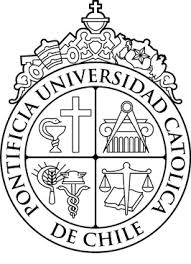 PONTIFICIA UNIVERSIDAD CATÓLICA DE CHILEFACULTAD DE TEOLOGÍAFICHA DE POSTULACIÓNESTUDIANTE PROVISIONAL PREGRADOOYENTE TEOLOGÍASeñale el año y semestre al que está postulando:Complete la siguiente información digitando los datos desde su computadorEl/la postulante solicita la admisión como estudiante provisional: (marque con una X)¨ A la espera de poder ser admitido/a como estudiante regular del programa de pregrado¨ Sin intención de completar el programa de estudios de pregrado.Nota: Se podrán solicitar un máximo de 50 créditos por semestre, y un total de 100 créditos en total.Año: ____________Semestre: _________Nº RUT/Pasaporte: _____________________ANTECEDENTES DEL/LA POSTULANTEANTECEDENTES DEL/LA POSTULANTEANTECEDENTES DEL/LA POSTULANTENombre completo (Apellido paterno, materno, nombres):Nombre completo (Apellido paterno, materno, nombres):Nombre completo (Apellido paterno, materno, nombres):Nacionalidad: Nacionalidad: País de NacimientoFecha de nacimiento: Fecha de nacimiento: Sexo:Femenino:_____ Masculino:_____Dirección de residencia en Santiago:Dirección de residencia en Santiago:Comuna:Teléfono de contacto: Correo electrónico:Correo electrónico:Estado Civil: (Marque con una X)Soltero/a: ___ Casado/a: ___ Viudo/a:___ Separado/a:___Estado Civil: (Marque con una X)Soltero/a: ___ Casado/a: ___ Viudo/a:___ Separado/a:___Estado Civil: (Marque con una X)Soltero/a: ___ Casado/a: ___ Viudo/a:___ Separado/a:___Estado de vida: (Marque con una X)Laico/a:  _____ Religioso/a: _____ Laico/a consagrado/a_____Estado de vida: (Marque con una X)Laico/a:  _____ Religioso/a: _____ Laico/a consagrado/a_____Si es religioso/a, indique su congregación :¿Ha sido oyente de Teología anteriormente? (Marque con una X)Sí: ___ No: ___Si fue oyente ¿Qué cursos realizó?¿Ha sido oyente de Teología anteriormente? (Marque con una X)Sí: ___ No: ___Si fue oyente ¿Qué cursos realizó?¿Ha sido oyente de Teología anteriormente? (Marque con una X)Sí: ___ No: ___Si fue oyente ¿Qué cursos realizó?ANTECEDENTES ACADÉMICOSANTECEDENTES ACADÉMICOSESTUDIOS SECUNDARIOSInstitución de educación secundaria:País de estudios secundarios:Año de egreso:ESTUDIOS UNIVERSITARIOS¿Tiene estudios de pregrado?Sí: ___ No: ____Si tiene estudios de pregrado ¿los finalizó?Sí: ___ No: ____País estudios de pregrado:Señale los años entre los que realizó sus estudios:________________________Si egresó, señale el año de egreso: ___________________Carrera cursada:Carrera cursada:Institución de educación superior en la que realizó su carrera:Institución de educación superior en la que realizó su carrera:Otros estudios (Institución y estudios realizados):Señale los años entre los que realizó sus estudios:________________________Si egresó, señale el año de egreso: ___________________INFORMACIÓN PARA RELIGIOSOS/ASANTECEDENTES DEL FORMADOR O SUPERIORAINFORMACIÓN PARA RELIGIOSOS/ASANTECEDENTES DEL FORMADOR O SUPERIORAINFORMACIÓN PARA RELIGIOSOS/ASANTECEDENTES DEL FORMADOR O SUPERIORANombre completo (Apellido paterno, materno, nombres):Nombre completo (Apellido paterno, materno, nombres):Nombre completo (Apellido paterno, materno, nombres):Teléfono de contacto:Correo electrónico:Correo electrónico:Dirección:Dirección:Comuna:_____________________________Firma Formador o Superiora_____________________________Firma Formador o Superiora_____________________________Firma Formador o SuperioraSiglaNombre del cursoCréditosTotal créditos solicitados